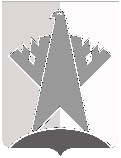 ДУМА СУРГУТСКОГО РАЙОНАХанты-Мансийского автономного округа - ЮгрыРЕШЕНИЕ«15» июня 2018 года                                                                                                          № 463-нпа     г. СургутДума Сургутского района решила:1. Внести в приложение 2 к решению Думы Сургутского района от 30 ноября 2016 года № 39-нпа «Об установлении эмблемы Сургутского района и утверждении порядка официального использования эмблемы Сургутского района» следующее изменение:пункт 2 раздела 5 признать утратившим силу.2. Решение вступает в силу после его обнародования.О внесении изменения в решение Думы Сургутского района от 30 ноября 2016 года № 39-нпа «Об установлении эмблемы Сургутского района и утверждении порядка официального использования эмблемы Сургутского района»Председатель ДумыСургутского районаА.П. Сименяк«15» июня 2018 годаГлава Сургутского районаА.А. Трубецкой«15» июня 2018 года